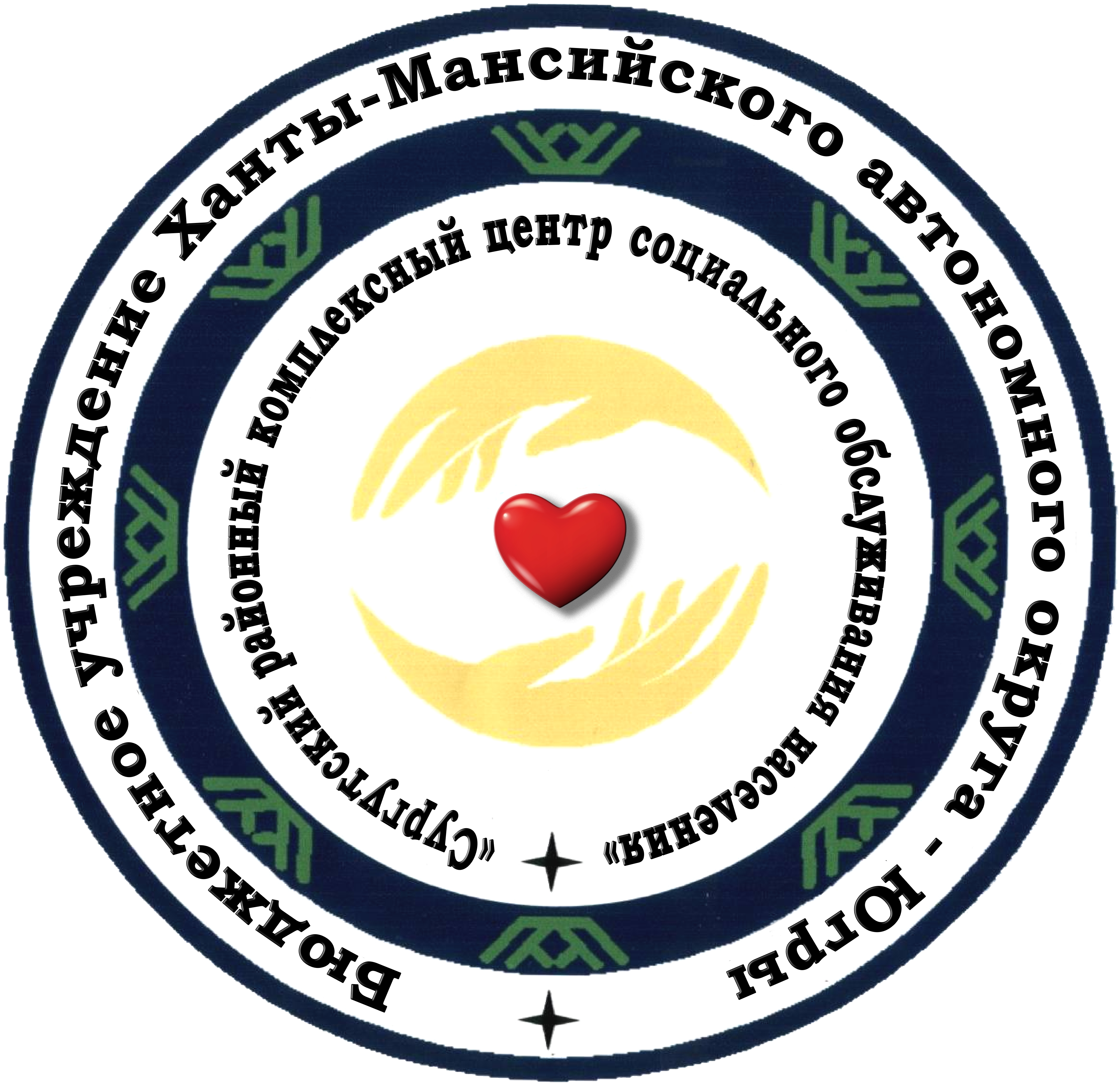 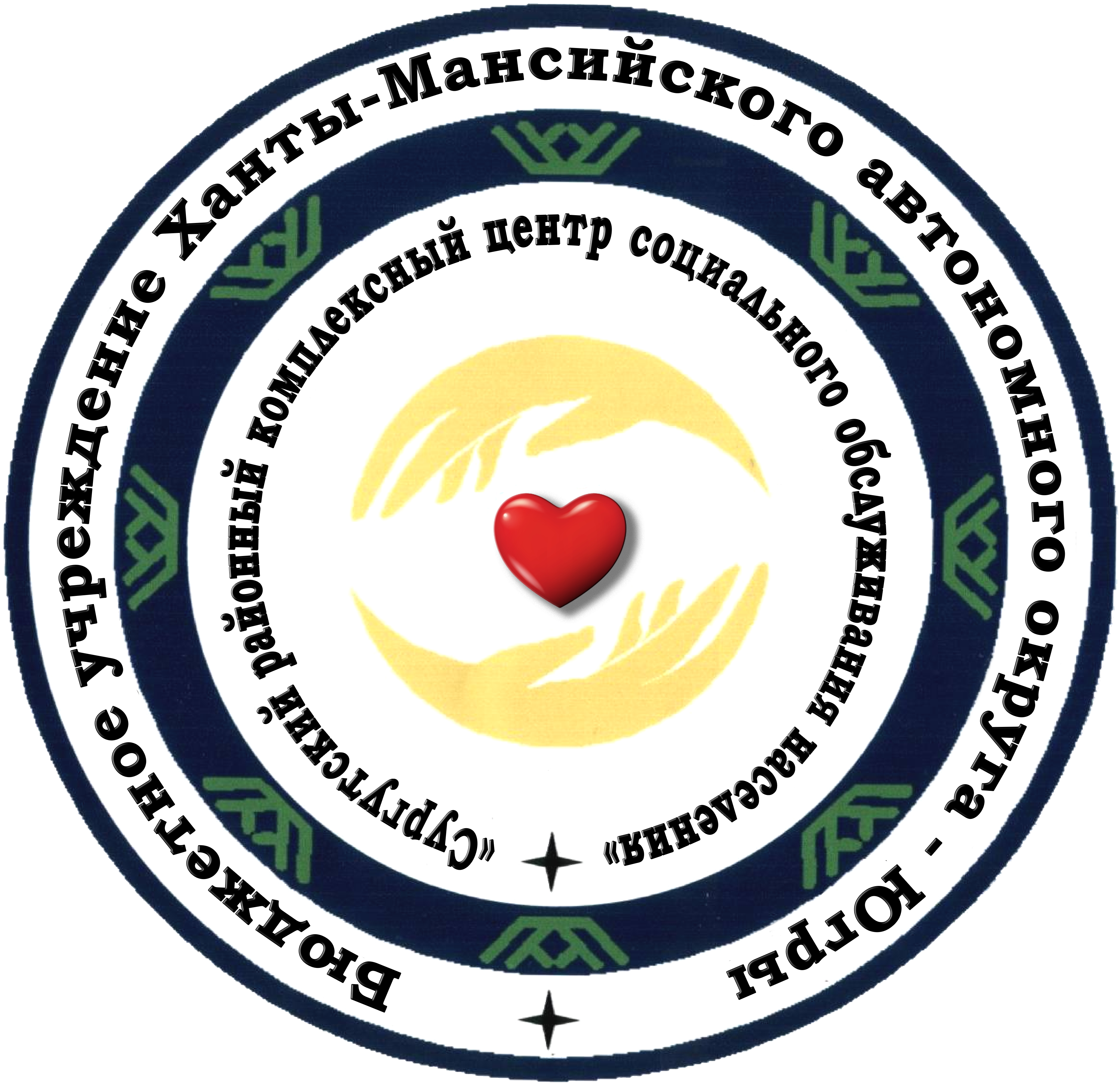 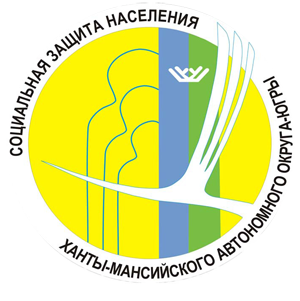 Департамент социального развитияХанты-Мансийского автономного округа – Югры Бюджетное учреждениеХанты-Мансийского автономного округа – Югры «Сургутский районный комплексный центр социального обслуживания населения»Информационно-аналитический отчет о деятельности учреждения за 2019 годСургутский район,2019СОДЕРЖАНИЕРаздел 1. Характеристика учреждения (цель, виды оказываемых социальных услуг, формы обслуживания и структура учреждения).Бюджетное учреждение Ханты-Мансийского автономного округа – Югры «Сургутский районный комплексный центр социального обслуживания населения» (далее – учреждение) создано распоряжением главы местного самоуправления муниципального образования Сургутский район от 29.12.2001 № 1807р «О создании муниципального учреждения «Комплексный центр социального обслуживания населения Сургутского района» в 2002 году.Учреждение  осуществляет социальное обслуживание на территории Сургутского района, в который входят следующие населенные пункты: 4 городских поселения: Лянтор, Федоровский, Белый Яр, Барсово;9 сельских поселений: Солнечный, Локосово, Ульт-Ягун, Сытомино, Тундрино, Нижнесортымский, Угут, Русскинская, Лямина.Целью учреждения является удовлетворение потребностей населения Ханты-Мансийского округа – Югры в социальных услугах.Достижение поставленной цели предполагает осуществление следующих задач:предоставление социальных услуг населению; профилактику обстоятельств, обусловливающих нуждаемость гражданина в социальном обслуживании.В структурных подразделениях учреждения функционируют стационарная форма, полустационарная форма и надомная форма обслуживания.Виды социальных услуг, предоставляемые учреждением, включают:социально-бытовые услуги;социально-медицинские услуги;социально-психологические услуги;социально-педагогические услуги;социально-трудовые услуги;социально-правовые услуги;услуги в целях повышения коммуникативного потенциала получателей социальных услуг, имеющих ограничения жизнедеятельности;срочные социальные услугиВ структуру учреждения входят: - три филиала: филиал в г.п. Белый Яр, филиал в г.п. Федоровский, филиал в г. Лянтор, - четыре отделения:- административно-хозяйственная часть - отделение информационно-аналитической работы;-  отделение социального сопровождения граждан (сектор первичного приема оказания срочных услуг (в том числе 3 мобильные социальные службы, служба «Социальный патруль», служба  «Мобильная бригада», пункт проката технических  средств реабилитации);- отделение социального обслуживания на дому граждан пожилого возраста и инвалидов        (с.п. Высокий мыс, п. Тундрино, п. Угут, п. Локосово);В состав трех филиалов Учреждения входят:отделение-интернат малой вместимости для граждан пожилого возраста и инвалидов  в г.п. Федоровский (30 койко-мест); социально-медицинское отделение  в филиале  г.п. Федоровский;3 отделения социальной реабилитации и абилитации (в том числе  сектор реабилитации инвалидов трудоспособного возраста (3 места), сектор дневного пребывания (10 мест), «Университет третьего возраста» (10 мест) для граждан пожилого возраста и инвалидов (отделение филиала в  г.п. Белый Яр, отделение филиала в г.п. Федоровский, отделение филиала в г. Лянтор); 2 отделения социальной реабилитации и абилитации детей с ограниченным возможностями (в том числе «служба домашнего визитирования», подготовка к сопровождаемому (самостоятельному) проживанию  (отделение филиала в  г.п. Белый Яр, отделение филиала в г. Лянтор).Раздел 2. Показатели социального обслуживания2.1 Выполнение государственного задания  На плановый период 2019 года приказом Депсоцразвития Югры от 29декабря 2018 года № 1266-р «Об утверждении Государственных заданий учреждениям социального обслуживания, подведомственных Депсоцразвития Югры»  учреждению было установлено государственное задание:предоставление социального обслуживания в стационарной форме: число получателей социальных услуг – 40 чел.;предоставление социального обслуживания в полустационарной форме: число получателей социальных услуг –8544чел.;предоставление социального обслуживания в форме обслуживания на дому: число получателей социальных услуг – 265 чел.Приказом Департамента социального развития Ханты-Мансийского автономного округа-Югры от 26 июля 2019 года №684-р внесены изменения в государственное задание учреждения с 01.08.2019 года:предоставление социального обслуживания в полустационарной форме: число получателей социальных услуг –8618 чел.;предоставление социального обслуживания в форме обслуживания на дому: число получателей социальных услуг – 67 чел.Количество обслуженных граждан и предоставленных социальных услуг за 2016 – 2019 гг.Таблица 1Целесообразно отметить следующее: фактический показатель выполнения государственного задания в учреждении на 2019 год составляет 103%. Доля граждан, получивших социальные услуги в учреждении за 2019 год, составила 20.7 % от общего количества населения Сургутского района (8969 человек из 124552 человек, проживающих в Сургутском районе).1.	Предоставление социального обслуживания в стационарной форме:На 01 января 2020 года в отделении обслужено 40 человек. Из них на постоянном проживании находились 33 человека, социальные услуги предоставлялись на основании индивидуальной программы предоставления социальных услуг, 7 человек находились временно на платной договорной основе. На 01 января 2020 года в отделении на постоянном  проживании находятся 27 человек.	Доля получателей социальных услуг, от общего числа получателей социальных услуг, находящихся на социальном обслуживании в отделении, составила 100%.Укомплектование отделения специалистами, оказывающими социальные услуги, составило 100% от утвержденного показателя в государственном задании – 95 % (вакантные должности: отсутствуют).Показатель удовлетворенности получателей социальных услуг в оказанных социальных услугах составил 100%. 2. Социальное обслуживание в полустационарной форме:	Доля получателей социальных услуг, от общего числа получателей социальных услуг, находящихся на социальном обслуживании в учреждении, составила 100%.Показатель удовлетворенности получателей социальных услуг в оказанных социальных услугах, составил 100%. Укомплектование отделений специалистами, оказывающими социальные услуги, составило 96% от утвержденного показателя в государственном задании - 95%, имеются   вакантные должности - специалист по работе с семьей в отделение социального сопровождения граждан, сектор первичного приема оказания срочных услуг (в том числе 3 мобильные социальные службы, служба «Социальный патруль», служба «Мобильная бригада», пункт проката технических средств реабилитации, инструктор по адаптивной физической культуре в отделения социальной реабилитации и абилитации,  культорганизатор в отделение социальной реабилитации и абилитации детей с ограниченными возможностями. Размещена информация в КУ «Сургутский центр занятости населения» с целью укомплектования штата.Численность получателей социальных услуг за 2019 год составило 8661 человек, из них:	- Отделение социальной реабилитации и абилитации (в том числе сектор реабилитации инвалидов трудоспособного возраста, сектор дневного пребывания, «Университет третьего возраста» –  обслужено   829 человек;- Отделение социальной реабилитации и абилитации детей с ограниченными возможностями (в том числе «Служба домашнего визитирования», подготовка к сопровождаемому  (самостоятельному)  проживанию) – 94 чел;- Отделение социального сопровождения граждан – обслужено 7738 человек.3.	Социальное обслуживание на дому:	Доля получателей социальных услуг, от общего числа получателей социальных услуг, находящихся на социальном обслуживании, в отделениях социального обслуживания на дому  составила 100%.Показатель удовлетворенности получателей социальных услуг в оказанных социальных услугах составил 100%. Укомплектование отделения специалистами, оказывающими социальные услуги, составило 100 % от утвержденного показателя в государственном задании - 95%. Число получателей социальных услуг за 2019 год составило 268 человек.Количество обслуженных граждан по формам социального обслуживания в учреждении за 2019 годТаблица 22.2 Предоставление социальных услуг в учрежденииСоциальные услуги в учреждении оказываются в соответствии с законом Ханты-Мансийского автономного округа – Югры от 19 ноября 2014 года № 93-оз «Об утверждении перечня социальных услуг, предоставляемых поставщиками социальных услуг в Ханты-Мансийском автономном округе – Югре».За 2019год в учреждении получателям социальных услуг оказано 216755социальных услуг                                                                                                                                 Таблица 3Раздел 3. Деятельность методических советов, секций, объединений в учрежденииМетодический совет является коллегиальным органом, объединяющим на добровольной основе сотрудников учреждения в целях совершенствования эффективности методической работы в структурных подразделениях учреждения.За отчетный период 2019 года было проведено четыре заседания Методического совета (20.03.2019, 19.06.2019, 25.09.2019, 18.12.2019), в ходе которых рассмотрены следующие вопросы:«Совместное планирование мероприятий на 2019 год».«Внутрикорпоративное обучение и аттестация сотрудников: факторы роста качества социального обслуживания».«Развитие инновационных социальных практик учреждения» «Результативность методической работы и инновационных социальных практик учреждения. Итоги работы за 2019 год».Работа методического совета состоит из 5 основных направлений:Организация и проведение заседаний Методического совета;Создание условий для формирования единых подходов по вопросам предоставления социальных услуг в учреждении социального обслуживания населения;Организация и проведение обучающих семинаров-практикумов, круглых столов;Организация деятельности объединений учреждения;Осуществление информационно методической деятельности.В рамках инновационных социальных практик в учреждении разработаны и внедрены новые технологи, выделены внешние и внутренние программы, реализуемые учреждением, определены направления, требующие актуализации, утратившие свою актуальность объединения.  Проводится работа по обзору научно-практической и методической литературы по вопросам социальной реабилитации пожилых граждан и инвалидов, приняты решения в отношении обеспечения информационной открытости учреждения: активизирована работа официальных групп учреждения в социальных сетях «ВКонтакте», «Одноклассники» и «Инстаграм», что способствует большей популяризации деятельности учреждения, формирующей положительный имидж.Методический совет педагогов и психологовМетодический совет педагогов и психологов организован и введен в деятельность учреждения в марте 2018 года. Методический совет педагогов и психологов, объединивший в своей работе всех специалистов, предоставляющих социально - реабилитационные услуги инвалидам и пенсионерам  отделений реабилитации и абилитации для граждан пожилого возраста и инвалидов, реабилитации и абилитации детей с ограниченным возможностями, отделения-интернат малой вместимости для граждан пожилого возраста и инвалидов (30 койко-мест).В структуру Методического совета вошли: - секция педагогов, объединяющая культорганизаторов и инструкторов по труду;- секция психологов;- секция специалистов по реабилитации, объединяющая специалистов по реабилитации инвалидов, инструкторов по адаптивной физкультуре, специалистов по социальной работе.За отчетный период 2019 года было проведено 4 заседания совета (март, июнь, сентябрь, декабрь), на которых были решены организационные вопросы работы Методического совета педагогов и психологов,  распределены полномочия, назначены ответственные,  рассмотрены основные направления деятельности. С целью выработки единообразных документов, сопровождающих деятельность специалистов по направлениям, актуализации психолого-педагогической, социально-оздоровительной работы в учреждении, рассмотрены  вопросы методического сопровождения программно-проектной деятельности учреждения: -  проведен мониторинг программ учреждения («Позитив», «Гармония», «Общайся легко»);- утвержден проект программы отделения социальной реабилитации и абилитации детей с ограниченными возможностями филиала в г. Лянтор «Счастливый подмастерье». В целях ознакомления психологов с новыми методами работы с психотравмой у граждан пожилого возраста и инвалидов  представлен методический материал. Рассмотрена тема актуальности мастер-классов в деятельности инструкторов по труду.Для усовершенствования качества предоставления социальных услуг,  рассмотрены эффективные и  инновационные практики психолого-педагогической, социально-оздоровительной работы с получателями социальных услуг. В связи с увеличением состава количества сотрудников в каждой секции и с целью направлений работы по совершенствованию социально-педагогической, социально-психологической, социально-оздоровительной и социально-культурной работы в учреждении, разработки и внедрению специалистами секций  единых программ, технологий и иных документов для дальнейшего внедрения в деятельность,  принято решение пересмотреть   модель работы  методического  совета педагогов и психологов, разделив его на объединения по отдельным секциям.   Подведены итоги работы Методического совета педагогов и психологов за 2019 год. Составлен  план работы на  2020 год.Раздел 4. Участковая служба учреждения.В целях организации социальной работы по участковому принципу в поселениях Сургутского района сформированы социальные участки в соответствии с нормативами численности населения, устанавливаемыми постановлением Правительства Ханты-Мансийского автономного округа – Югры от 20 августа 2008 №174-п «Об организации  социальной работы по участковому принципу в Ханты-мансийском автономном округе - Югре».Социальный участок является зоной обслуживания специалиста по социальной работе отделения. На каждый участок составляется социальный паспорт, в котором обозначены территориальные границы участка, приведен перечень улиц, количество домов, количество жителей на участке, указаны учреждения и организации с адресами и телефонами, а так же статистические данные о семьях. Данные в социальных паспортах  периодически редактируются, что позволяет специалисту оперативно решать вопросы, связанные с оказанием социальной поддержки гражданам, попавшим в трудную жизненную ситуацию. В Сургутском районе 30 социальных участков.За 2019 год специалистами по работе с семьей учреждения:- выявлено и поставлено на социальный патронат – 431 семьи и отдельных категорий граждан;- снято с учета в связи с выходом из трудной жизненной ситуации – 140 семей; - проведены рейдовые мероприятия с целью информирования граждан о пожарной безопасности, охвачено 1958 граждан социально – незащищенных категорий;- проведены обследования многодетных семей, семей, находящихся в социально опасном положении и трудной жизненной ситуации, на предмет выявления неисправного печного и электрического оборудования, а также наличия пожарного оповещения, и информирование граждан по вопросу пожарной безопасности, мероприятием охвачено 3032 семьи, проживающие в домах деревянного исполнения – 3117 семей;- составлено и актуализировано 3608 социальных паспортов;- составлен 1204 акт жилищно-бытовых условий граждан, находящихся в трудной жизненной ситуации; - проведено 967 совместных рейдов с учреждениями (бюджетным учреждением Ханты-Мансийского автономного округа – Югры «Сургутский районный центр социальной помощи семье и детям», ОМВД России по Сургутскому району, специалистами администраций поселений Сургутского района, местной общественной организации ветеранов войны и труда, инвалидов и пенсионеров Сургутского района и пр.)На граждан, состоящих на социальном патронате, специалистами составляются  программы социальной адаптации (далее - ПСА), включающие мероприятия, способствующие выходу семьи из сложившейся трудной жизненной ситуации.За 2019 год  составлено: - 397 ПСА на граждан, обратившихся за оформлением государственной социальной помощи;- 1039 ПСА на граждан, обратившихся за оформлением единовременной помощи.Для координации разработки и реализации ПСА семей, отдельных категорий граждан, находящихся в трудной жизненной ситуации в учреждении функционирует Совет профилактики.С учетом специфики деятельности учреждения (отдаленность и труднодоступность поселений Сургутского района) в Совет профилактики входят рабочие группы по филиалам учреждения: рабочая группа филиала г.п. Белый Яр, рабочая группа филиала г.п. Федоровский, рабочая группа филиала г. Лянтор. За 2019 год проведено 3 заседания Совета профилактики и 226 заседаний рабочих групп Совета профилактики по филиалам:филиал г.п. Белый Яр – 62 заседаний;филиал г.п. Федоровский –88 заседаний;филиал  г. Лянтор – 75 заседаний.Основные вопросы, рассматриваемые на заседаниях рабочих групп Совета профилактики по филиалам: постановка и снятие с социального патроната семей, отдельных категорий граждан, находящихся в трудной жизненной ситуации.Специалистами по работе с семьей на основании приказа Департамента социального развития Ханты-Мансийского автономного округа – Югры от 22.12.2015 № 920 «Об организации работы», Федеральных законов от 24 ноября 1995 года № 181-ФЗ «О социальной защите инвалидов в Российской Федерации», от 28 декабря 2013 года № 442-ФЗ «Об основах социального обслуживания граждан в Российской Федерации», приказа Министерства труда и социальной защиты Российской Федерации от 31июля2015 года № 528н «Об утверждении порядка разработки и реализации индивидуальной программы реабилитации или абилитации инвалида, индивидуальной программы реабилитации или абилитации ребенка-инвалида, выдаваемых федеральными государственными учреждениями медико-социальной экспертизы, и их форм, в целях совершенствования социального обслуживания инвалидов, детей-инвалидов в Ханты-Мансийском автономном округе – Югре»,  согласно индивидуальной программы реабилитации или абилитации инвалида (далее – ИПРА) ведется работа по вручению уведомлений о разработанном перечне мероприятий реабилитации и абилитации с учетом рекомендаций ИПРА (далее – уведомление).В 2019 году учреждением от Управления социальной защиты населения по г. Сургуту и по Сургутскому району получено 506 уведомления. Вручено гражданам – 426 уведомлений, 88 уведомлений не вручены по причине отсутствия граждан по адресу регистрации и находящихся на лечении.   Таблица 4Раздел 5. Деятельность учреждения по реализации социальных программУчреждением в течение 2019 года реализовывались следующие малозатратные, стационарозамещающие технологии и программы:1) Постановление Правительства ХМАО–Югры от 16.03.2012 № 97-п «О предоставлении сертификатов на оплату услуг по уходу за одинокими тяжелобольными гражданами». Всего с 2012 года по 2019 в Сургутском районе было выдано 7 сертификатов на оплату услуг по уходу, по ним заключено 12 договоров с сиделками. В 2019 году в учреждении действовал 1 сертификат (в г. Лянтор).- Чернова Н.А. – Вяткина Л.А.2) Постановление Правительства ХМАО – Югры от 09.12.2011 г. № 459-п «О порядке организации приёмной семьи для пожилого гражданина, начисления и выплаты денежного вознаграждения помощнику пожилого гражданина и примерной формы договора о приёмной семье для пожилого гражданина». Всего с 2012 года по 2019 в Сургутском районе было создано 9 приемных семей. В настоящее время действуют две приемные семьи: в г.п. Белый Яр создана 12.01.2016 (Лисечко В.О., 1952 г.р. – помощник Лисечко В.И.);  в г.п. Белый яр создана   (Михайлов В.А., 1958 г.р.- помощник Михайлова Г.М).3) Программа обучения граждан старшего поколения «Университет третьего возраста». За 2019 год в учреждении в рамках данной программы проводилась работа на факультетах «Информационные технологии и компьютерная грамотность», «Культура и искусство», «Здоровье и физическая активность», «Социальный туризм», «Психология», «Правовые знания», «Финансовая грамотность», «Волонтеры серебряного возраста», «Растениеводство», «Творческое развитие личности», «Безопасность жизнедеятельности».За отчетный период проведено 2502 занятия, посетили занятия 380 граждан пожилого возраста и инвалидов.4) Мультидисциплинарные бригады.На основании приказа Департамента социального развития Ханты-Мансийского автономного округа – Югры, Департамента здравоохранения Ханты-Мансийского автономного округа – Югры от 29.09.2016 № 643-р/1037 «Об организации деятельности мультидисциплинарных бригад» в учреждении созданы и действуют 5 мультидисциплинарных бригадна г.п. Федоровский, г.п. Белый Яр, г. Лянтор, с.п. Угут,          с.п. Нижнесортымский, с целью повышения эффективности оказания помощи тяжелобольным гражданам, гражданам пожилого возраста и инвалидам, членам их семей, с целью оказания поддержки семьям, самостоятельно осуществляющим уход за гражданами пожилого возраста.В процессе организации работы мультидисциплинарных бригад учреждением разработаны и подписаны соглашения о взаимодействии и сотрудничестве с учреждениями здравоохранения Сургутского района:БУ ХМАО-Югры «Нижнесортымская участковая больница»;БУ ХМАО-Югры «Сургутская районная поликлиника»;БУ ХМАО-Югры «Федоровская городская больница»; БУ ХМАО-Югры «Лянторская городская больница»; КУ ХМАО-Югры «Угутская участковая больница». За 2019 год пятью бригадами осуществлено 335 выездов, выявлено и обслужено 64 человека, из них:инвалиды – 35;  граждане пожилого возраста – 29.Из 64 проконсультированных, 45 граждан принято на социально-психологический патронаж, 7 гражданам рекомендовано обратиться в учреждение для прохождения реабилитации, 2 гражданам оказана услуга по обучению родственников практическим навыкам общего ухода за тяжелобольными получателями социальных услуг, получателями социальных услуг, имеющими ограничения жизнедеятельности, обучению инвалидов пользованию средствами ухода и техническими средствами реабилитации, 22 гражданам оказана медицинская помощь, 10 гражданам рекомендовано пройти диспансеризацию.5) Волонтерская (добровольческая деятельность).	В течение 2019 года продолжена работа по организации добровольческой деятельности в учреждении, преимущественно в рамках программы «Волонтеры серебряного возраста».За 2019 год получены следующие результаты:Организация программ обучения (стажировок) в учреждении с целью получения знаний, умений, навыков, обмен опытом (проведено 36 лекций в рамках программы обучения «Университет третьего возраста).Размещение информации о лучших практиках волонтерской деятельности в средствах массовой информации, интернет сайте учреждения, в официальных группах социальных сетей (размещено более 75 мероприятий)Размещение в Единой информационной системе «Добровольцы России» о проводимых мероприятиях (размещено 80 мероприятий).Организация праздничных мероприятий для публичного признания заслуг волонтёров. (выданы 73 благодарственных письма)За период с января по декабрь 2019 года волонтерами учреждения проведено 60 мероприятий, оказано 1655 услуг. Численность граждан, которым оказаны услуги волонтерами «серебряного возраста» – 87 человек.Количество «Волонтеров серебряного возраста» по территориальному признаку составляет:- г.п. Белый Яр – 12 человек- г.п. Барсово – 6 человек- с.п. Солнечный – 9 человек- п. Высокий Мыс – 13 человек- с.п. Федоровский – 9 человек- с.п. Ульт-Ягун – 6 человек- г. Лянтор – 10 человек- с.п. Сытомино – 3 человекаИнформация о добровольцах, привлеченных к оказанию социальных услуг по направлениям деятельностиТаблица 5Реализация проекта «Волонтеры серебряного возраста»   Таблица 7*Информация размещена на сайте: http://sodeistvie86.ruРаздел 6. Информационное обеспечение деятельностиВ целях повышения информационной открытости учреждения и исполнения требований, предъявляемых к структуре и содержанию информации, размещаемой на официальном сайте государственных (муниципальных) учреждений, в учреждении осуществляется  информационное обеспечение деятельности. Для получателей социальных услуг в учреждении имеется доступная и достоверная информация, включающая в себя стендовую информацию, информацию в сети интернет и раздаточный материал. За отчетный период 2019 года актуализировано и разработано 35 буклетов, памяток и листовок. Количество всех распространенных материалов – 10 381штука.В течение отчетного периода 2019 года на 13 стендах учреждения обновлено 62 информационных материала. За отчетный период вышло в тираж четыре номера корпоративной газеты «Калейдоскоп интересных дел» в количестве 120 экземпляров.Информация о деятельности учреждения размещена на сайтах www.bus.gov.ru, «Одноклассники» ok.ru/groupsodeystvie86, «ВКонтакте» vk.com/kcsonsodeystvie, «Инстаграм» https://www.instagram.com/surrkcson,YouTube»https://www.youtube.com/channel/UCbtlILtvrFjna5gLcdezeMw,  сайте Профессиональное сообщество «Социальная защита Югры».              Интернет-баннер учреждения размещен на сайтах организаций города Сургута, Сургутского района и округа: - на официальных сайтах учреждений, подведомственных Департаменту социального развития Ханты-Мансийского автономного округа – Югры;- на официальных сайтах Администраций Сургутского района.Средства массовой информации (СМИ).В СМИ размещается информация о наиболее важных событиях в деятельности учреждения по предоставлению  социальных услуг населению Сургутского района. За отчетный период 2019 года было опубликовано 3 статьи в печатных СМИ: - Народная еженедельная газета «Юрта» от 26.04.2019 № 16(450), статья на тему: «Когда года — не беда». - Лянторская газета № 16/527 от 05.09.2019 , статья «Жительнице Лянтора 90 лет»;- Лянторская газета № 17/528 от 12.09.2019, статья  «В Лянторе внедрена технология «Дворовой социальный менеджмент» для людей пожилого возраста».Раздел 7. Социальное партнерство Для эффективного предоставления социальных услуг и расширения спектра социальных услуг гражданам, находящимся на социальном обслуживании в структурных отделениях филиалов учреждения, учреждением заключено 94 соглашения с учреждениями и организациями г. Сургута и Сургутского района, из них за 2019 год актуализировано 18 соглашений.Учреждение осуществляет следующее сотрудничество:с учреждениями культуры – 10 соглашений;с учреждениями здравоохранения, аптечной системы, бюро МСЭ – 33 соглашений;с правоохранительными органами – 5 соглашений;с учреждениями образования – 16 соглашений;с учреждениями физической культуры и спорта – 8 соглашений;с общественными организациями – 5 соглашений;с религиозными организациями – 4 соглашения;с финансово-кредитными организациями – 1 соглашение;с другими социально ориентированными организациями и учреждениями – 12  соглашений.Попечительский совет учреждения Согласно плану работы Попечительского совета на 2019 год –  проведено 4 заседания (20.02.2019, 16.05.2019, 16.08.2019, 24.12.2019). План Попечительского совета выполнен в полном объеме. 1. На первом заседании Попечительского совета директор учреждения представил информационно-аналитический отчет о деятельности учреждения за 2018 год. Итоги деятельности учреждения за 2018 год признаны удовлетворительными. На заседании члены Попечительского совета ознакомились с планом мероприятий по улучшению качества работы учреждения на 2019 год и с перспективным планом работы учреждения на 2019 год. Так же был рассмотрен вопрос организации и мониторинг эффективности деятельности по привлечению добровольцев (волонтеров).По всем вопросам информация принята к сведению.2. На втором заседании представлена информация об итогах подготовки и проведения мероприятий, посвященных празднованию Дня Победы.Рассматривался вопрос об организации добровольческой (волонтерской) деятельности в учреждении и мониторинг эффективности деятельности по привлечению добровольцев (волонтеров).Членам Попечительского совета, заместителем директора представлена информация о контроле качества предоставления социальных услуг (анализ карточек качества, обращений граждан по вопросам социального обслуживания). На заседании отметили, что учреждением ежемесячно проводится анкетирование получателей социальных услуг на всех территориях поселений, где учитывается:- компетентность персонала, - качество информирования о работе учреждения и порядке предоставления социальных услуг, - вежливость, доброжелательность персонала, - качество и полнота предоставления социальных услуг,- качество питания, чистота, освещение, комфортность помещений,- качество проводимых оздоровительных, досуговых и иных мероприятий.По всем вопросам информация принята к сведению.3. На третьем заседании директором учреждения представлена информация об исполнении плана мероприятий по улучшению качества работы учреждения за 1 полугодие  2019 года.Заместителем директора предоставлена информация о проведении мероприятий, посвященных Международному дню пожилых людей, Международному дню инвалидов.По всем вопросам информация принята к сведению.4. На итоговом заседании Попечительского совета директор учреждения предоставила информацию об исполнении плана мероприятий по улучшению качества работы учреждения за 2019 год и отчет о работе Попечительского совета на 2019 год. Был рассмотрен вопрос об организации добровольческой (волонтерской) деятельности в учреждении и мониторинг эффективности деятельности по привлечению добровольцев (волонтеров).На заседании Попечительского совета утвержден план работы Попечительского совета на 2020 год и новый состав Попечительского совета.На заседаниях члены Попечительского совета получают полную информацию о работе учреждения, его перспективах и трудностях, рассматриваются вопросы об оказании содействия в привлечении внебюджетных источников финансирования учреждения, улучшения организации труда работников учреждения и др.Раздел 8. Организация и проведение мероприятий (участие)В 2019 году проведено более 150 мероприятий, в рамках которых было охвачено около 1588 граждан пожилого возраста и инвалидов. Самыми значимыми из них являются:чествование, юбиляров из числа коренных малочисленных народов Севера Ханты-Мансийского автономного округа – Югры, с вручением ценных подарков: поздравлены 44 юбиляров;чествование ветеранов ВОВ 1941-1945 гг. и приравненных к ним категорий граждан, проживающих в ХМАО-Югре, которым в 2018 году исполняется 80, 85, 90, 95, или 100 лет, вручение ценных подарков (тонометры, открытки от Губернатора ХМАО-Югры, открытки от учреждения и др.) – поздравлены 13 юбиляров;циклы мероприятий в рамках реализации программ сотрудничества учреждения с благочиниями православных приходов и духовным управлением мусульман ХМАО-Югры –  проведено 13 мероприятий;  циклы мероприятий и благотворительных акций, посвященных праздничным и памятным датам: Дню матери, Дню Пожилого человека, Всемирному Дню инвалида, Дню семьи, любви и верности, Дню защитника Отечества, Международному дню 8 марта, Дню блокады Ленинграда и т.д.  (проведено более 85 мероприятий, в которых приняли участие более 2000 человек).Раздел 9. Контроль качества социального обслуживанияВнутренние и внешние проверки деятельности учрежденияВ течение 2019 года была проведена1 внешняя проверка по направлению  деятельности учреждения согласно приказа Депсоцразвития Югры от 05.01.2019 № 5-р «Об организации работы отделения социального сопровождения граждан»Таблица 8Все выявленные несоответствия устранены в указанные сроки, рекомендации выполнены.- 10 внутренних аудитов (приказ от 29.12.2018№ 1210 «Об организации работы по проведению внутреннего аудита на 2019 год»). В ходе проведения внутренних аудитов несоответствия не выявлены.Таблица 9Раздел 10. Обращения гражданПри  отделении социального сопровождения граждан организована работа по обращению (жалобам) граждан, проживающих на территории Сургутского района. За 12 месяцев 2019 года всего поступило 147 обращений от граждан, проживающих на территории Сургутского района, из них: единожды обратилось – 108 человек, дважды – 11 человек, трижды – 3 человека, четыре раза – 2 человека. Из них на личный прием к Губернатору Ханты-Мансийского автономного округа – Югры обратилось 16  человек. Обращения граждан по направлениямТаблица 10Обращений по вопросам предоставления социальных услуг учреждением не поступало. Раздел 11. Кадровое обеспечениеАнализ текучести кадров и штатного замещения.На 31.12.2019 в штате учреждения утверждено 169 штатных единиц. Фактическая численность работников составляла 192 человека, из них 25 - находились в отпуске по беременности и родам и в отпуске по уходу за ребенком до 3-х лет.Среднесписочная численность за 2019 год составила 145,5 человек (без учета работников находящихся в отпуске по беременности и родам и в отпуске по уходу за ребенком до 3-х лет). Среднесписочная численность внешних совместителей – 4 человека, что составляет 2,7 % от среднесписочной численности работников. Работники учреждения – это в основном женщины от 30 до 50 лет, имеющие стаж работы в социальной сфере от 5 до 12 лет.За 2019 год в учреждение было принято 74 сотрудника, уволено – 52. Коэффициент текучести кадров составил 35 % от общего числа среднесписочной численности работников.            За 2019 год в учреждении было 12 наставников.На начало 2019 года в учреждении работал 1 сотрудник со статусом «молодой специалист» (Хакимзянова В.М.). В связи с приемом на работу (Любимова Д.С.), на 31.12.2019 в штате учреждения работали 2 сотрудника со статусом «молодой специалист».Укомплектованность штата:- на 31.12.2019 – на 94% (утверждено 169 шт. ед., занято 160,25 шт. ед.).В соответствии с пунктом 3 статьи 25 Закона РФ от 19.04.1991 № 1032-1 «О занятости населения в Российской Федерации» (с изменениями и дополнениями), учреждение ежемесячно предоставляет в Казенное учреждение Ханты-Мансийского автономного округа – Югры «Сургутский центр занятости населения» сведения о потребности в работниках, наличии свободных рабочих мест (вакантных должностей), информацию о выполнении квоты для приёма на работу инвалидов (в соответствии с установленной квотой) и информацию о локальных нормативных актах, содержащих сведения о созданных или выделенных рабочих местах для трудоустройства инвалидов в соответствии с установленной квотой для приема на работу инвалидов.На начало 2019 года в учреждении работало 4 инвалида II и III группы. На 31.12.2019 в  штате учреждения работают 3 инвалида II и III группы. Квота по трудоустройству лиц с ограниченными возможностями выполнена на 100%.Повышение квалификации руководителей и специалистов учреждения. Кадровый резерв. В 2019 году прошли курсы повышения квалификации 25 сотрудников, профессиональную переподготовку – 17 чел., посетили семинары - 36 сотрудников учреждения. В 2019 году 10 человек были включены в резерв кадров учреждения,  5 кандидатуры были утверждены и прияты на соответствующие должности. Раздел 12. Оснащение компьютерной техникой и оргтехникой. Программное обеспечение. За отчетный период 2019 года учреждение было оснащено 71 единицами компьютерной, оргтехники и комплектующими к ним: 4 системных блока с операционной системой, 2 монитора, 2 многофункционального устройства, 20 компьютерных оптических мышей, 15 клавиатур,  28 картриджей.В 2019 году на всех компьютерах учреждения было установлено специализированное программное обеспечение: KasperskyEndpointSecurity.Одновременно в учреждении было подготовлено 25 единиц вышедшей из строя компьютерной и оргтехники для дальнейшего проведения модернизации (при технической возможности) или списания при невозможности ремонта или модернизации. На следующий 2020 год планируется:Приобретение 4-х компьютеров, 20 картриджей, 1 коммутационного шкафа для сервера, 2 многофункциональных устройства.Раздел 13. Реализация мероприятий программ автономного округаВ рамках Государственной программы Ханты-Мансийского автономном округе -Югры «Социальное и демографическое развитие».  Подпрограмма III. Повышение эффективности и качества оказания социальных услуг в сфере социального обслуживания:1.  Мероприятие «Организация мероприятия День Победы» в 2019 году плановые ассигнования составили   45 500,00 руб. В рамках мероприятия  «Организацию мероприятия  День Победы»  учреждением израсходовано 45 500, 00 руб. (услуги по организации торжественного ужина и поставка продуктовых наборов к празднованию мероприятия «День Победы» для ветеранов ВОВ  - 45 500 руб.); 2. Мероприятие  «Укрепление санитарно-эпидемиологической безопасности» в 2019 году плановые ассигнования составили   1 352 900,00 руб.В рамках мероприятия  «Укрепление санитарно-эпидемиологической безопасности»  учреждением израсходовано 1 352 829,35 руб.  руб. На данные денежные средства были приобретены:Оказание услуг по установке унитазов с функцией биде в количестве 9 шт. на сумму 239501,19 руб.;Тумба прикроватная в количестве 32 шт. на сумму 50 432,00 руб.;Шкаф палатный для одежды в количестве 21 шт. на сумму 273 000,00 руб.;Стол обеденный в количестве 12 шт. на сумму 18 000,00 руб.;Стол письменный в количестве 27 шт. на сумму 270 000,00 руб.;Стул обеденный в количестве 24 шт. на сумму 69 600,00 руб.;Стул офисный в количестве 24 шт.  на сумму 26 400,00 руб.;Тумба для обуви в количестве 11 шт. на сумму 19 805,17 руб.;Кровать с двумя съемными ортопедическими матрасами в количестве 17 шт. на сумму 136 619,53 руб.;Угловой модуль в количестве 4шт. на сумму 42350,00 руб.;Угловой радиусный модуль 90 градусов	в количестве 2шт. на сумму 23100,00 руб;Прямой двухместный модуль в количестве 3шт. на сумму 34650,00 руб.;Двухместный диван	в количестве 5шт. на сумму 62 562,50 руб.;Кресло в количестве 9шт на сумму 86 808,96 руб.3. Мероприятие  «Укрепление антитеррористической безопасности» в 2019 году плановые ассигнования составили   146 000,00 руб.В рамках мероприятия  «Укрепление антитеррористической безопасности»  учреждением израсходовано 146 000,00 руб. На данные денежные средства были приобретены:Видеокамера внутренняя Купольная 2.8 мп. в количестве 3 шт. на сумму 17400,00 руб.;Видеокамера уличная IP-камера2,8 мп. в количестве 6 шт. на сумму 37200,00 руб.;Мультигибридный видеорегистратор -32 канала в количестве 1 шт. на сумму 25500,00 руб.;Жесткий диск для мультигибридного видеорегистратора – 8Тб в количестве 1 шт.	на сумму 8300,00 руб.;Источник бесперебойного питания в количестве 1 шт.	на сумму 21100,00 руб.;Видеокамера уличная с функцией распознавания государственных регистрационных номеров автотранспортных средств в количестве 1 шт.	на сумму 10000,00 руб.;Коммутатор POE -16 в количестве 1 шт.	на сумму 15500,00 руб.;Монитор видеонаблюдения диагональ -24 дюйма в количестве 1 шт.на сумму 11000,00 руб.Раздел 14. Развитие материально-технической базы учреждения.Все структурные подразделения учреждения размещены в приспособленных помещениях, отвечающих требованиям санитарно-гигиенических норм и правил, обеспечены средствами коммунально-бытового обслуживания, оснащены телефонной связью. Рабочие места специалистов оборудованы необходимым инвентарем (мебель, оргтехника).Учреждение имеет в наличии 14 зданий, из которых:в оперативном управлении  8 зданий  - (в г.п. Федоровский, ул. Ленина, д. 24, с.п. Локосово, ул. Центральная, д. 42, кв.4; г.п. Белый Яр, ул. Лесная, д. 20/1; в с.п. Высокий Мыс, ул. Советская, д. 17; с.п. Лямина, ул. Лесная, д. 38А; с.п. Угут, ул. Томская, д. 30; в с.п. Солнечный, ул. Сибирская, д. 7А; с.п. Нижнесортымский, ул. Нефтяников, 7а);в безвозмездном управлении  6 зданий - (в г. Лянтор, ул. Эстонских дорожников, строение 40;  в с.п. Русскинская, ул. Набережная, д. 4; в с.п. Ульт-Ягун, ул. Школьная, д. 1; с.п. Сытомино, ул. Лесная, д. 2В); в г. Лянтор, ул. Салавата Юлаева, стр.3; г.п. Барсово, ул. Сосновый Бор, 34.8 транспортных средств: 4 – для работы службы «Мобильная социальная  служба»;3 -  для работы службы «Социальный патруль»;1 – для организации работы административно-хозяйственной части.Раздел 15. Комплексная безопасность учреждений социального обслуживания.14 объектов учреждения, расположенные в поселениях Сургутского района, имеют следующие степени огнестойкости: 1 объект – 5 степ.; 4 объекта – 4  степ.; 2 объект – 2 степ.  и 7 объектов – 1 степ. Один объект относится к зданиям с массовым пребыванием людей и круглосуточным проживанием – отделение-интернат малой вместимости для граждан пожилого возраста и инвалидов в филиале в г.п. Федоровский.  Для данного объекта разработан и утвержден Паспорт антитеррористической защищенности с трехмерными моделями сооружений в (3D), а так же произведен расчет пожарных рисков.Согласно Постановлению  Правительства РФ от 13 мая 2016 № 410 «Об утверждении требований к антитеррористической защищенности объектов (территорий) Министерства труда и социальной защиты Российской Федерации и объектов (территорий), относящихся к сфере деятельности Министерства труда и социальной защиты Российской Федерации»,  были разработаны и утверждены паспорта безопасности объектов в г.п. Белый Яр, г. Лянтор, г.п. Федоровский.   Все объекты учреждения обеспечены нормативным количеством эвакуационных выходов, первичными средствами пожаротушения, планами эвакуации, автоматическими системами пожарной сигнализации, световыми табло и указателями эвакуационных выходов, а также средствами коллективной и индивидуальной защиты в соответствии с нормами и требованиями комплексной безопасности.В соответствии с утвержденным графиком, регулярно проводятся инструктажи и учебные тренировки по эвакуации людей из зданий.В ходе проведения проверок, нарушений требований комплексной безопасности на объектах учреждения за 2019 год не выявлено.Раздел 16. Финансово-экономическое обеспечениеАнализ исполнения бюджета, использование заработной платы, динамика роста средней заработной платы на 2017 - 2019 гг.На содержание и обеспечение деятельности учреждения в 2017 году утверждено 165 747,00 тыс. руб. Исполнение от уточненного плана расходов составило  164 693,00 тыс. руб., или 99 %.На содержание и обеспечение  деятельности  учреждения  в 2018  году  утверждено 168 715,00 тыс. руб. Исполнение от уточненного плана расходов составило  167 800,00 тыс. руб., или 99,5 %.На содержание и обеспечение  деятельности  учреждения  в 2019  году  утверждено 176 164,4  тыс. руб. Исполнение от уточненного плана расходов составило  175 968,6 тыс. руб., или 99,9 %.Фонд оплаты труда в 2017 году составил 98 807,2 тыс. руб. Среднемесячная  заработная  плата в учреждении по  состоянию на «31» декабря 2017 года составила 40165,53 руб., при плане 39742,09 руб.: среднемесячная заработная плата составила 37997,32 рублей на одно физическое лицо. Процент исполнения доведенного фонда оплаты труда составил 100 %.Фонд оплаты труда в 2018 году составил 100 346,00 тыс. руб. Среднемесячная  заработная  плата в учреждении по  состоянию на «31» декабря 2018 года составила 55 135,00 руб., среднемесячная заработная плата составила 55 135,00 рублей на одно физическое лицо. Процент исполнения доведенного фонда оплаты труда составил 99,8%.Фонд оплаты труда в 2019 году составил 105 289, 4 тыс. руб. Среднемесячная заработная  плата в учреждении по  состоянию на «31» декабря 2019 года составила 60 398,12 руб., среднемесячная заработная плата составила 60 398,12  рублей на одно физическое лицо. Процент исполнения доведенного фонда оплаты труда составил 100 %.Характеристика доходов, полученных учреждением от платных услуг за 2017,2018, 2019 гг.Платные социальные услуги предоставлялись:- отделением социального обслуживания на дому граждан пожилого возраста и инвалидов; - отделением социального сопровождения граждан (сектор первичного приема оказания срочных услуг (в том числе 3 мобильные социальные службы, служба «Социальный патруль», пункт технических средств реабилитации)»-отделениями социальной реабилитации и абилитации;- отделением-интернат малой вместимости для граждан пожилого возраста и инвалидов Таблица 11Таблица 12Раздел 17. Деятельность по передаче социальных услуг негосударственным организациям, в том числе социально ориентированным некоммерческим организациям и социальным предпринимателям  В 2019 году негосударственным поставщикам социальных услуг передано:- услуги социального такси на сумму 1657244,68 руб. (ИП Васковнюк С.А.) Раздел 18. Оценка эффективности деятельности учрежденияЭффективность деятельности учреждения определяется по следующим критериям: уровень удовлетворенности получателей социальных услуг действиями по решению социальных проблем их жизнедеятельности, качество, оперативность и адресность предоставления услуг,  рациональное использование кадрового потенциала учреждения и уровень профессиональной квалификации персонала, психологический климат в трудовом коллективе и удовлетворенность работников условиями и результатами труда.Исходя из критериев, определены основные показатели эффективности деятельности учреждения:1) отсутствие заявлений и жалоб на организацию деятельности учреждения за отчетный период (100% удовлетворенность  получателей социальных услуг предоставлением социальных услуг);2) 100% охват получателей социальных услуг различными видами и формами социального обслуживания и оперативности предоставления услуг;3)100% выполнение мероприятий по социальной поддержке нуждающихся граждан за 2019 год;4) повышение уровня квалификации персонала на 22% и организации мероприятий по повышению профессионального мастерства работников учреждения;5)повышение удовлетворенности сотрудников психологическим климатом в коллективе, условиями и результатами труда на 10%.Раздел 19. Проблемы1) Недостаточный уровень развития материально-технической базы, не соответствующий потребностям сотрудников учреждения и граждан, получающих социальные услуги:отсутствие отдельного самостоятельного здания административно-хозяйственного аппарата учреждения, включающего достаточные площади и материально-технические условия для эффективного взаимодействия с филиалами учреждения;недостаточный уровень оснащения филиалов учреждения материально-техническими средствами.2) Отсутствие условий беспрепятственного доступа к объектам и услугам в учреждении для инвалидов и других маломобильных групп получателей социальных услуг и условий комфортного пребывания в учреждении:  - системы тактильных, звуковых и визуальных ориентиров;- оборудования туалетных помещений для маломобильных граждан во всех структурных  подразделениях (кнопка вызова, поручни);отсутствие в помещениях учреждения видео-, аудио-информаторов для лиц с нарушениями функций слуха и зрения. 3) Отсутствие условий для хранения архивных кадровых документов.Раздел 20. Перспективы развития учреждения Анализ результатов деятельности бюджетного учреждения Ханты-Мансийского автономного округа – Югры «Сургутский районный комплексный центр социального обслуживания населения» за 2019 год предусматривает решение следующих задач в 2020 году, направленных на реализацию политики в области качества: Непрерывное совершенствование видов деятельности: реабилитационной, информационно-разъяснительной, поисково-исследовательской, инновационной - для обеспечения максимального удовлетворения потребностей населения в предоставлении социальных услуг и поддержания положительного имиджа учреждения.Предоставление социально-бытовых, социально-медицинских, социально-психологических, социально-педагогических, социально-трудовых, социально-правовых услуг, услуг в целях повышения коммуникативного потенциала получателей социальных услуг, имеющих ограничения жизнедеятельности, в соответствии с индивидуальной программой предоставления социальных услуг.Содействие в предоставлении медицинской, психологической, педагогической, юридической, социальной помощи, не относящейся к социальным услугам (социальное сопровождение).Повышение качества предоставляемых социальных услуг и эффективности (результативности) их предоставления.Обеспечение безопасности предоставляемых социальных услуг.Обеспечение открытости и доступности информации о деятельности учреждения на официальном сайте и в сети «Интернет».Обеспечение условий доступности для инвалидов объектов и предоставляемых услуг, а также оказания им при этом необходимой помощи. Реализация индивидуальной программы реабилитации или абилитации инвалида через осуществление мероприятий социальной реабилитации или абилитации, обеспечение техническими средствами реабилитации.Реализация процессного и системного подходов, а также обеспечение эффективной обратной связи с получателями социальных услуг с целью непрерывного повышения качества предоставления социальных услуг с ориентацией на получателя социальных услуг.Обеспечение соответствия системы менеджмента качества требованиям  ГОСТ Р ISO 9001:2015, основные положения и словарь ГОСТ Р ISO 9000:2015. Своевременное выявление негативных факторов, влияющих на качество предоставления социальных услуг в учреждении, и устранение их причин путем реализации планов мероприятий.Непрерывное повышение профессиональной компетенции и квалификации сотрудников учреждения, изучение опыта работы учреждений социального обслуживания Российской Федерации для последующего внедрения новых современных социальных технологий.Совершенствование организации труда работников учреждения, повышения их дисциплины, ответственности и чуткого отношения к получателям социальных услуг.Систематическое стимулирование руководством творческой инициативы сотрудников, использование различных форм мотивации их деятельности.Реализация корпоративного волонтерства в учреждении.Для реализации вышеперечисленных задач учреждением ежегодно разрабатывается перспективный план учреждения для осуществления организационной, практической и координационной деятельности по предоставлению социальных услуг повышенного качества получателям социальных услуг, проживающих на территории Сургутского района. 1.Характеристика учреждения (цель, виды социальных услуг, формы обслуживания и структура учреждения)32.Показатели социального обслуживания42.1Выполнение государственного задания42.2.Предоставление социальных услуг  в учреждении63.Деятельность методических советов, секций, объединений в учреждении74.Участковая служба учреждения85.Деятельность учреждения по реализации социальных программ116.Информационное обеспечение деятельности137.Социальное партнерство148.Организация и проведение мероприятий (участие)169.Контроль качества социального обслуживания1610.Обращения граждан1711.Кадровое обеспечение1812.Оснащение компьютерной техникой и оргтехникой. Программное обеспечение	1913.Реализация мероприятий программ автономного округа1914.Развитие материально-технической базы учреждения1915.Комплексная безопасность учреждения2016.Финансово-экономическое обеспечение учреждения2017.Деятельность по передаче социальных услуг негосударственным организациям, в том числе социально ориентированным некоммерческим организациям и социальным предпринимателям2118.Оценка эффективности деятельности учреждения2219.Проблемы2220.Перспективы развития учреждения23Период, гг.Количество обслуженных граждан, чел.Установленное государственное заданиеИсполнение от государственного задания на отчетный период,%Количество предоставленных социальных услуг Количество услуг на одного человека201625422100%27969311201725374100%2439489,6201825750100% 2037407,920198969100%21675524,1Форма социального обслуживания Количество обслуженных  гражданКоличество обслуженных  гражданКоличество обслуженных  гражданКоличество обслуженных  гражданКоличество обслуженных  гражданКоличество предоставленных  услугКоличество предоставленных  услугКоличество предоставленных  услугКоличество предоставленных  услугКоличество предоставленных  услугФорма социального обслуживания Количество обслуженных  гражданКоличество обслуженных  гражданКоличество обслуженных  гражданКоличество обслуженных  гражданКоличество обслуженных  гражданКоличество предоставленных  услугКоличество предоставленных  услугКоличество предоставленных  услугКоличество предоставленных  услугКоличество предоставленных  услугФорма социального обслуживания 1кв.2 кв.3 кв.4 кв.Итого за год1 кв.2 кв.3 кв.4 кв.Итого за годВсего по учреждению3128271117811349896941065448424780983039216755Стационарная3133364402255621002192982635989215Полустационарная2864269117101396866112206178592581254565110037На дому2332512662268649861912699211517503Информация об объеме предоставляемых социальных услуг 2019 годИнформация об объеме предоставляемых социальных услуг 2019 годИнформация об объеме предоставляемых социальных услуг 2019 годИнформация об объеме предоставляемых социальных услуг 2019 годИнформация об объеме предоставляемых социальных услуг 2019 годВиды социальных услуг1 кв. 2019 года2 кв. 2019 года3 кв. 2019 года4 кв. 2019 годаКоличество предоставленных социальных услуг (всего) в т.ч.:41065448424780983039социально-бытовые25418237242624525272социально-медицинские6072732481607925социально-психологические579114413352181социально-педагогические3054515154078495социально-трудовые06474295социально-правовые10381061600327услуги в целях повышения коммуникативного потенциала1346198819615919профилактические мероприятия35584386402736182№п/пНаселенный пунктКол-воуведомлений *Кол-во ранее оформленных ИППСУ Кол-во вновь оформленных ИППСУКол-во отказовВ работе (оформление ИППСУ)Примечание (кол-во не врученных ИППСУ и причины)123456781г.п. Белый Яр937-56119 - вернули в УСЗН 10 – нет дома (на лечении)2г.п. Барсово272-1625 – вернули  в УСЗН2– нет дома (на лечении)3с.п. Высокий Мыс(с.Тундрино)2--2-4д. Сайгатина71-5-1 – вернули в УСЗН5с.п. Солнечный581-4475 – вернули в УСЗН 1 – передано в ГСС6п. Банное1--1-7п. ГПЗ3--2-1 – передано в ГСС8д. Юган1----1 – вернули в УСЗН9г. Лянтор1666-139-15 – вернули в УСЗН6 – нет дома (на лечении)10с.п. Нижнесортымский40--33-7 – вернули в УСЗН11с.п. Сытомино6--4-1 – вернули в УСЗН1 – передали в ГСС12с.п. Лямина(п. Песчаный)6--5-1 – передали в ГСС13г.п. Федоровский726-58-6- вернули в УСЗН2 – переданов ГСС14с.п. Локосово52-315с.п. Русскинская4--2-2 – вернули в УСЗН16с.п. Угут12--8-4 – вернули в УСЗН17с.п. Ульт-Ягун3--3-ВСЕГО:   50625-3812080(18 – нет дома, находятся на лечении,56 – вернули в УСЗН, 6 – передано в ГСС)Показательна 01.01.2016на 01.01.2017на 01.01.2018на01.01.2019На 01.01.2020Количество привлеченных добровольцев, в т.ч.2228413573Волонтеры «серебряного» возраста2228413573Количество услуг по направлению «Оказание помощи в социальных учреждениях», в т.ч. по формам социального обслуживания6048412363761655в форме стационарного обслуживания3892202370136в форме полустационарного обслуживания2239210825021519в форме социального обслуживания на дому00000Направлениеза 2019 г.*Количество привлеченных волонтеров «серебряного возраста»:73Количество граждан, прошедших подготовку в «Университете третьего возраста» за 2019 год38Численность граждан, которым оказаны услуги волонтерами «серебряного возраста», в том числе:87граждане пожилого возраста, в том числе ветераны и участники  ВОВ79инвалиды5семьи, испытывающие трудности в воспитании детей2детей-инвалидов1№п/пДата проверки Наименованиепроверяющей организацииСодержаниепроверки126.11.2019Управление по г. Сургуту  и Сургутскому району внешняя проверкаПериодКоличество внешних проверокКоличество внутренних аудитовНезависимая оценка качества работы учреждения201611242017717120185162 20191103№ п/пНаправлениеКол-во обращений1Администрация г.п. Белый Яр12Администрация Сургутского района33Аппарат Губернатора684В рамках телевизионного проекта "Прямая линия"35Государственное учреждение Новосибирское региональное отделение Фонда социальное страхование РФ16Департамент государственной гражданской службы и кадровой политики ХМАО-Югры17Департамент труда и социальной защиты населения ХМАО-Югры18Депутаты99Департамент социального развития ХМАО-Югры310Пенсионный фонд РФ111Прокуратура Сургутского района112Управление Президента РФ3713Управление социальной защиты населения по г. Сургуту и Сургутскому району214Личный прием Губернатора ХМАО-Югры16Итого147Показатели2017 год2018 год2019 годОбъем поступивших средств от предоставления платных услуг отделениями учреждения6 349, 3 тыс.руб.6 054,8 тыс.руб.6 573,3 тыс.руб.План3 000,00тыс.руб.3 000,00тыс.руб.3 000,00тыс.руб.% от выполнения плана212%201,8%219%Наименованиеструктурного подразделенияДоход, полученный от оказания социальных услуг, тыс. руб.Филиал в г.п. Белый Яр760,9Филиал в г. Лянтор760,9Филиал в г.п. Федоровский (в том числе отделение-интернат малой вместимости для граждан пожилого возраста и инвалидов)5 051,5Всего по учреждению6 573,3